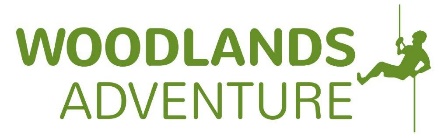 Recommended Kit for Day/Half Day Visits and Birthday PartiesTo make sure you get the best out of your visit here at Woodlands Adventure, please take a look at our kit list, which recommends what you need to pack, based on the visit you choose, and also gives you tips on what to wear and bring with you.Long loose bottoms (jeans are not recommended as they can be restrictive)T-shirt (long/short sleeved)Sweatshirt/hoodyTrainers/ boots/ wellies (no slip on/open toed shoes)Sunscreen Cap / woolly hatWaterproof jacketAny medication you require e.g. asthma inhalers etc. Packed lunch and drinks (if required)Towels Toiletries Spare clothing and footwear to travel home (including underwear)Large plastic bag for dirty / wet clothingPlease note if clothes get muddy they may not wash clean, so please don’t wear expensive clothes and jewelleryAdditional items that may be useful for group leadersList of attendees, any medical and allergy informationNext of kin contact numbersCompleted medical disclaimer formsFirst aid kit, and/or a nominated first aider  Please note if clothes get muddy they may not wash clean, so please don’t wear expensive clothes and jewellery.This is not an exhaustive list and we leave it to your discretion to decide what your child or group should bring.